                               CURRICULUM VITAE 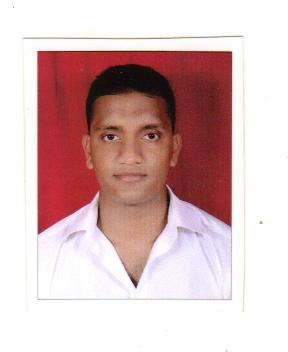 MADHUKARA SHETTYMobile. No: +91 9844709722E-Mail ID: madhushetty015@gmail.comAddress                                                                Kirinchabettu House , Ninjoor.Ninjoor Post & VillageKarkala TalukUdupi Dist:-574244, Karnataka, IndiaTo get a job in highly professional organization with challenging & competitive environment when I can use my knowledge base as well as personal attributes to achieve organizational goal.Career Experience (4 years):-May-2011 to June-2012 Worked as a Roust About at Ankaleshwar Project, Gujarat, Shiv-Vani Oil & Gas Exploration Services Ltd- 2000 HP-ZJ70-D, Chinese Deep Drilling Rig.July-2012 to May-2015  Worked as a Floor Man at Karaikal Project, Tamil Nadu, Shiv-Vani Oil & Gas Exploration Services Ltd. – 2000 HP-ZJ70-D, Chinese Deep Drilling Rig.Designation:  Floor ManJob Profile:-Follow the Driller Instruction.Job on Rig Floor During Drilling ,Tripping ,Coring, Casing Etc .Changing Mud Pump Liner, Piston, Fluid Ends. Changing the shale Shaker Screens. Casing Pipe Measurements, cleaning of threads, greasing and Gogazing      Before fitting Float shoe .Worked on derrick During Tripping.		   				                      BOP stack fitting during various Phase of Drilling and good knowledge of Gasket rings used in BOP stack fitting.Lineup of choke manifold ,H manifold ,Gas booster etc.		Have worked in five Rig building operation.					   Laying of BOP control lines.								           Maintenance of all rig equipments.Having good knowledge in mechanical equipment 	Check For Emergency & Safety Equipment on Floor Such as FOSV, Grave Valve, etc.Crane signal.	Bachelor Of Business Management (B.B.M)                     Mangalore University.                      M.S.R.S.College, ShirvaIInd Puc. Commerce                     Pre-University Board, Bangalore, Karnataka                     Govt. Pu College, BailurS.S.L.S      Karnataka Secondary Examination Board, Bangalore,                             Karnataka, Govt. High School, Palli                 Emergency Management                    Ministry of Micro Small and Medium Enterprises                     Govt. of India.                 STCW  Courses:-Fire Prevention and Fire FightingPersonal Safety and Social ResponsibilitiesElementary First Aid                       Computer skill:  Basic computer skills, MS-Word, Excel, Internet.Date of Birth                :  10th July 1990	Place of Birth               :  NinjoorNationality                   : IndianPass Port No                : K9841683Place Of Issue              : BangaloreDate Of Issue               : 12/03/2013Date Of Expiry            : 11/03/2023INDos No                      : 12HL2825Sex                                  : MaleCivil Status                   :  SingleHeight                           : 5’10”Language Known      :  English, Hindi, Kannada.DECLARATION:   I do hereby declare that all the particulars stated here are true to the best of my knowledge.	         Place :Udupi,Karnatakaa                                                           Yours faithfully,                                                                                                                                 Madhukara ShettyPROFESSIONAL    ASPIRATION EDUCATIONAL ATTAINMENT  SAFETY  COURSESOTHER QUALIFICATION PERSONAL DETAILS